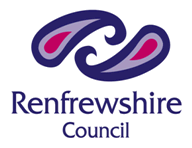 COMMUNITY EMPOWERMENT (SCOTLAND) ACT 2015ASSET TRANSFER REQUEST FORM IMPORTANT NOTES:This is a standard asset transfer request form which can be used to make a request to Renfrewshire Council. For assets owned by other relevant authorities, please refer to that authority’s own website. You do not need to use this form to make an asset transfer request but using a form will help you to make sure you include all the required information.You should read the asset transfer guidance provided by the Scottish Government before making a request.  All forms and guidance documents are available to download from the Council’s WebsiteYou are strongly advised to discuss your proposals with the Council before making an asset transfer request.  You can do this by contacting the CAT Single Point of Contact at communityassettransfer@renfrewshire.gov.uk.When completed, this form must be sent to: - The CAT Single Point of ContactRegeneration and PlaceRenfrewshire CouncilRenfrewshire HouseCotton StreetPaisleyPA1 1TTOr submitted by email to: communityassettransfer@renfrewshire.gov.ukThis is an asset transfer request made under Part 5 of the Community Empowerment (Scotland) Act 2015 in relation to property owned, leased or managed by Renfrewshire Council.											Information about the community transfer body (CTB) making the requestName of the CTB making the asset transfer request  CTB address.  This should be the registered address (if you have one) or main correspondence address.  Postal address:Contact details.  Please provide the name and contact address to which correspondence in relation to this asset transfer request should be sent.Contact name:Postal address:Postcode:Email:Telephone: ☐ We agree that correspondence in relation to this asset transfer request may be sent by email to the email address given above.  (Please tick to indicate agreement).You can ask the relevant authority to stop sending correspondence by email, or change the email address, by telling them at any time, as long as 5 working days’ notice is given.  Renfrewshire Council takes the privacy of your personal data very seriously. For more information see our Privacy Policy. (Please tick to indicate agreement).☐ We agree that information provided in this asset transfer request, including contact details, may ONLY be forwarded to relevant officers within Renfrewshire Council for the purposes of assessment and/or in order to provide specialist support to further the asset transfer request as appropriate. Contact details will only be forwarded with your consent for an explicit purpose. (Please tick to indicate agreement).Please mark an “X” in the relevant box to confirm the type of CTB and its official number, if it has one.Please attach a copy of your constitution, Articles of Association or registered rules.Has the organisation been individually designated as a community transfer body by the Scottish Ministers? No    ☐Yes   ☐Please give the title and date of the designation order:Does the organisation fall within a class of bodies which has been designated as community transfer bodies by the Scottish Ministers (i.e. those listed above at 1.4)?  No    ☐Yes   ☐If yes what class of bodies does it fall within?  Information about the land and rights requestedPlease identify the land / property to which this asset transfer request relates.  You should provide a street address or grid reference and any name by which the land or building is known.  If you have identified the land on the relevant authority’s register of land, please enter the details listed there.  It may be helpful to provide one or more maps or drawings to show the boundaries of the land requested.  If you are requesting part of a piece of land, you must attach a map and give a full description of the boundaries of the area to which your request relates.  If you are requesting part of a building, please make clear what area you require.  A drawing may be helpful.Details of Property: -Address: -Postcode:-Community Area:-Please provide the UPRN (Unique Property Reference Number), if known. If the property has a UPRN you will find it in the relevant authority’s register of land. UPRN:-Type of request, payment and conditionsPlease tick what type of request is being made:for ownership (under section 79(2)(a)) - go to section 3A	for lease (under section 79(2)(b)(i)) – go to section 3B	for other rights (section 79(2)(b)(ii)) - go to section 3C3A – Request for ownershipWhat price are you prepared to pay for the land requested: Proposed price: -  £Please attach a note setting out any other terms and conditions you wish to apply to the request.	3B – request for leaseWhat is the length of lease you are requesting?How much rent are you prepared to pay? Please make clear whether this is per year or per month.Proposed rent: £                        per month / year (delete as appropriate)Please attach a note setting out any other terms and conditions you wish to be included in the lease, or to apply to the request in any other way.3C – request for other rightsWhat are the rights you are requesting?  Do you propose to make any payment for these rights?  Yes   ☐No     ☐If yes, how much are you prepared to pay?  Please make clear what period this would cover, for example per week, per month, per day?Proposed payment:  £               Please attach a note setting out any other terms and conditions you wish to apply to the request.Community Proposal Please set out the reasons for making the request and how the land or building will be used.This should explain the objectives of your project, why there is a need for it, any development or changes you plan to make to the land or building, and any activities that will take place there.  4.1.1 Objectives of the Project:4.1.2 Why there is a need for your Project4.1.3 Development / changes / modifications required4.1.4 Activities that will take place4.1.5 If the asset is to be used by the public it would be helpful if you could provide details of letting’s policy and opening times4.1.6 What provision will be provided for people with disabilities?4.1.7 Any other relevant information?Benefits of the proposalPlease set out the benefits that you consider will arise if the request is agreed to.This section should explain how the project will benefit your community, and others.  Please refer to the guidance on how the relevant authority will consider the benefits of a request.  Please explain how the project will benefit your community by detailing how your project will promote or improve: -4.2.1 Economic development / income generation4.2.2 Regeneration4.2.3 Public Health4.2.4 Social / Wellbeing4.2.5 Environmental / Wellbeing / Environmental Benefits4.2.6 Does your project contribute to the reduction in equalities?  Please detail how.4.2.7 Any other relevant informationRestrictions on use of the landIf there are any restrictions on the use or development of the land, please explain how your project will comply with these.  Restrictions might include, amongst others, environmental designations such as a Site of Special Scientific Interest (SSI), heritage designations such as listed building status, controls on contaminated land or planning restrictions.Negative consequencesPlease identify any potential risks which may occur if your request is agreed to?  How would you propose to minimise these?You should consider any potential negative consequences for the local economy, environment, or any group of people and explain how you could reduce these.Capacity to deliverPlease show how your organisation will be able to manage the project and achieve your objectives.  This could include the skills and experience of members of the organisation, any track record of previous projects, whether you intend to use professional advisers, etc.Have you / your organisation managed projects or owned / leased land previously?Please provide details of: -4.5.1 Skills and experience of members of the organisation4.5.2 Do you intend to use professional advisors?4.5.3 Do you currently lease / manage a property from Renfrewshire Council?  If yes, please provide details4.5.4 Please detail how you plan to maintain the asset?4.5.5. Any other relevant information?Level and nature of supportPlease provide details of the level and nature of support for the request, from your community and, if relevant, from others.  This could include information on the proportion of your community who are involved with the request, how you have engaged with your community beyond the members of your organisation and what their response has been.  You should also show how you have engaged with any other communities that may be affected by your proposals.5.1.1 How many people are members of your organisation?  Are they in agreement with this application?5.1.2 How many people are members of your community as defined in your constitution / governing rules?  Are they in agreement with this application?5.1.3 Have you consulted with other local stakeholder groups and agencies?  Please provide evidence.5.1.4 Have you contacted local staff? If yes, please provide details of who5.1.5 Have you contacted any other communities that may be affected?5.1.6 Any other relevant informationFundingPlease outline how you propose to fund the price or rent you are prepared to pay for the land, and your proposed use of the land.You should show your calculations of the costs associated with the transfer of the land or building and your future use of it, including any redevelopment, ongoing maintenance and the costs of your activities.  All proposed income and investment should be identified, including volunteering and donations.  If you intend to apply for grants or loans you should demonstrate that your proposals are eligible for the relevant scheme, according to the guidance available for applicants.6.1.1 Please show your calculations of the costs associated with the transfer of the land or buildings and your future use of it, including any redevelopment, ongoing maintenance and the costs of your activities.  All proposed income and investment should be identified, including volunteering and donations.6.1.2 Please also supply details of what funding you have received so far, and any conditions attached.6.1.3 Details of funding you have applied for but are still waiting on a decision / response6.1.4 Details of other funding i.e. voluntary donations, borrowing etc6.1.5 Any other relevant informationOther Supporting DocumentationTo enable the Council to fully consider your application, the following supporting documentation must be submitted as part of your application:-A copy of your organisation’s Constitution, Articles or Association or other governing rules as appropriate;A detailed business case (that is proportionate to the nature of the asset transfer request);A financial projection of income and expenditure for at least three full financial years following the date of this request;A copy of your organisation’s most recent audited accounts, where available (or a financial projection covering the current financial year where the applicant has been operating for less than one year);Annual reports (where these are available).Applicants are advised to refer to the Scottish Government Community Asset Transfer Guidance for Community Transfer Bodies for further details of what information should be included in these supporting documents. https://www.gov.scot/publications/asset-transfer-under-community-empowerment-scotland-act-2015-guidance-community-9781786527509/ Declaration and SignatureTwo office-bearers (board members, charity trustees or committee members) of the community transfer body must sign the form.  They must provide their full names and home addresses for the purposes of prevention and detection of fraud.This form and supporting documents will be made available online for any interested person to read and comment on.  Personal information will be redacted before the form is made available.We, the undersigned on behalf of the community transfer body as noted at section 1, make an asset transfer request as specified in this form.  We declare that the information provided in this form and any accompanying documents is accurate to the best of our knowledge.“I understand that the details provided will be used by Renfrewshire Council for the purpose of assessing the asset transfer request and may be shared with Council Officers and Elected Members for the purposes of providing support in making the application or other purposes as appropriate. Further information on how the Council looks after personal information can be found here : https://www.renfrewshire.gov.uk/article/2201/Privacy-policyName		Address	Date		Position	Signature	Name		Address	Date		Position	Signature	Checklist of accompanying documentsTo check that nothing is missed, please list any documents which you are submitting to accompany this form.Section 1 – you must attach your organisation’s constitution, articles of association or registered rulesSection 2 – any maps, drawings or description of the land requestedSection 3 – note of any terms and conditions that are to apply to the requestSection 4 – about your proposals, their benefits, any restrictions on the land or potential negative consequences, and your organisation’s capacity to deliver.Section 5 – evidence of community supportSection 6 – fundingSection 7 – Supporting DocumentationCompany (with no fewer than 20 members) and its company number is Scottish Charitable Incorporated Organisation (SCIO) (with no fewer than 20 members) and its charity number is Community Benefit Society (BenCom), (with no fewer than 20 members) and its registered number isUnincorporated organisation (no number)